Publicado en Madrid el 06/10/2020 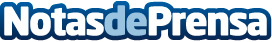 Gestores Administrativos, nueva tendencia en el mundo del emprendimientoComo se viene produciendo desde hace muchos años, el Ministerio de Política Territorial y Función Pública acaba de convocar las pruebas de acceso para ejercer la profesión de Gestor Administrativo. Quizás se trate de una profesión poco conocida o, mejor, se trate de una profesión de cuyo acceso se conoce poco. Como consecuencia de la intensa labor realizada en los últimos 10 años, los Gestores Administrativos se han convertido en un importante colaborador en la digitalización de la AdministraciónDatos de contacto:Redacción 618107008Nota de prensa publicada en: https://www.notasdeprensa.es/gestores-administrativos-nueva-tendencia-en-el Categorias: Nacional Derecho Finanzas Emprendedores Digital http://www.notasdeprensa.es